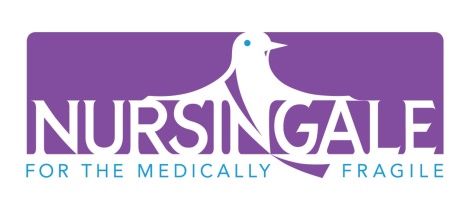 Clinical Nurse Manager About us:For the past 13 years, Nursingale has strived to enhance the lives of the medically fragile at home and in the community.  We need to add a creative, compassionate and well-organized Nurse Manager to our leadership team.  The ideal candidate must have a variety of recruitment, coaching and performance management skills.  We support our staff with a generous benefit package and in return, need a candidate with enthusiasm for in home nursing care, honesty, flexibility and integrity.Job Summary:The Clinical Nurse Manager is responsible for the overall direction of our in-home clinical services.  This nurse leader will implement and evaluate goals and objectives to promote quality nursing standards that contribute to our family centered nursing philosophy. Essential Duties:Demonstrate leadership in clinical strategic planning, staff development, and program improvement. Establish a management structure and procedures for ensuring sufficient staffing levels and the supervision and evaluation of nursing staff.Develop quality standards and procedures for the provision of family centered home health care and the evaluation of services provided.Provide and be available for an afterhours rotation to resolve clinical issues, problem solving, and emergency client management.Create a safe culture where nursing staff can report and voice their concerns knowing that they will be heard, protected, and valued.Apply a skill based clinical process for yearly proficiency, expertise, and training of all nurses.Minimum Qualifications:Three years’ experience in nursing administration and management in a pediatric, medical surgical or rehab settingMasters of Nursing from an accredited programCurrent Oregon Nursing License and CPR certification Primary benefits include:90% Insurance premium coverage for Medical and Dental after 30 days401(k) with 4% company matchPaid time off, sick leave and holiday payMileage reimbursement for work related travelRetention bonus after 1 year of employmentLong Term Disability insuranceFull time exempt, day shift, salary range of $63,300 - $94,900To apply: go to www.nursingale.org, click on Join our Team, print off and complete the Staff Application.  Fax application to 503-968-2418, mail to address above, or email to pattis@nursingale.org  You may also contact Patti Sadowski, the Executive Director for more information at 503-968-2401.